AP Capstone Research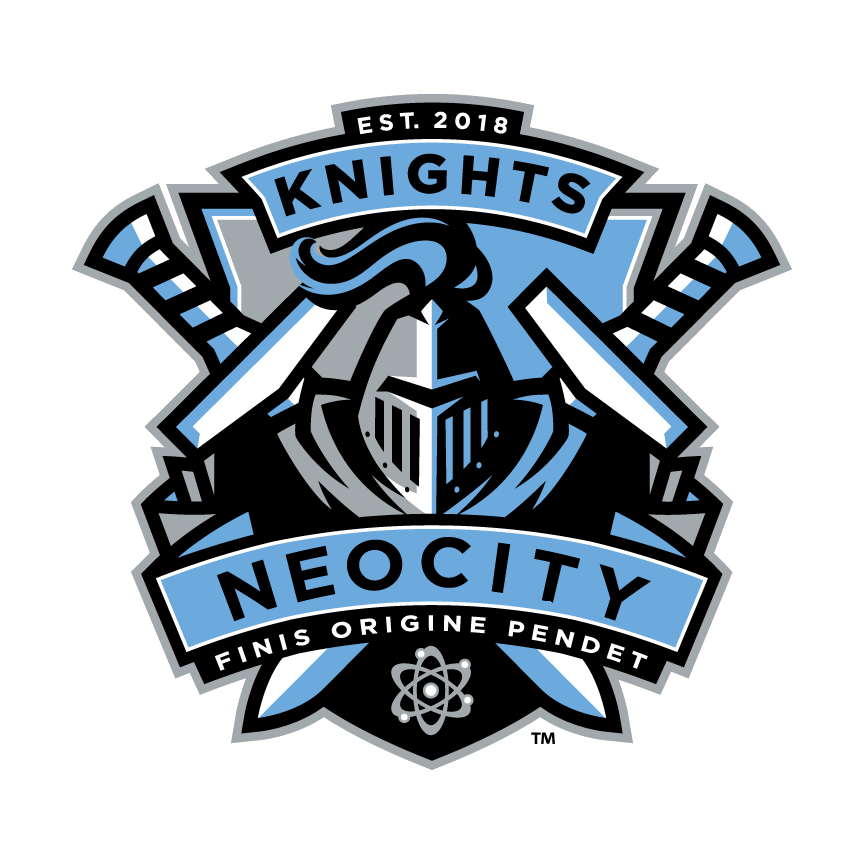 Inquiry Proposal FormState your research question and/or project goal.Describe three key studies that have informed your understanding of the scholarly conversation surrounding your topic.Identify the gap addressed by your proposed research and explain how the gap is situated into the scholarly conversation.  Provide sources to justify the gap your proposed research is addressing.Describe your chosen or developed research method and defend its alignment with your research question.Identify additional approval processes (check all that apply):Human subjects [requires additional IRB review and approval if student wants to publish and/or publicly present]Animal subjects [requires additional review or approval by school or district processes]Harmful microorganisms [requires additional review or approval by school or district processes]Hazardous materials [requires additional review or approval by school or district processes]No additional review or approvals requiredExplain how your proposed method complies with ethical research practices.Describe the data or additional scholarly work that will be generated to answer your proposed research question or achieve your project goal.Describe the way you will analyze the data or additional scholarly work generated by your method and justify its alignment with your research question or project goal.List any equipment, resources, and permissions needed to collect data or information.  Attach the initial drafts that apply to your proposal if engaged in human subject research: informed consent forms; surveys, interview questions, questionnaires, or other data gathering forms; or letters/flyers that will be distributed to study subjects.Describe the anticipated logistical and personnel challenges for your research project (to collect and analyze data or to pursue research methods appropriate to a paper that supports a performance/exhibit/product).Provide a brief timeline that outlines your process from now through project completion.Discuss the anticipated value and/or broader implications of your research project.Teacher Feedback:Teacher’s Approval (signature):___________________________________________________________